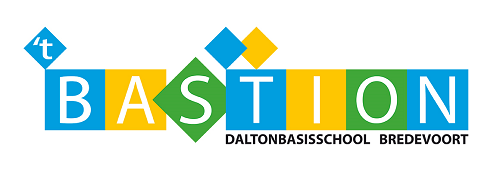 Aanmeldformulier 	
Geachte directie,
Hierbij melden wij ons kind aan voor ’t Bastion in Bredevoort. 

Op dit moment gaat ons kind wel/ niet* naar een peuterspeelzaal of kinderdagverblijf, nl. .…………………………………………………… Daar heeft ons kind wel/ niet deelgenomen aan een VVE-programma.
Wij geven wel/geen* toestemming om informatie in te winnen bij de voorschoolse instelling, die ons kind bezoekt/bezocht. (* aub één van beide doorhalen)Van ouders wordt gevraagd om dit aanmeldformulier af te geven op de school.
De directeur van de basisschool vult het hier onderstaande deel (de ontvangstbevestiging) in en zorgt dat de ouders een kopie ontvangen van het getekende aanmeldformulier.De directeur van de basisschool heeft nu zes weken de tijd om te zorgen dat het kind een plek in het onderwijs krijgt. De ingangsdatum voor die periode begint bij de datum op de ontvangstbevestiging.
De directeur onderzoekt in deze periode of de aangemelde leerling extra aandacht en ondersteuning nodig heeft en of de school die ondersteuning bieden kan. Als dat zo is, wordt het kind als leerling ingeschreven. Blijkt dat niet te kunnen dan krijgen ouders een schriftelijke afwijzing met daarin de reden, waar ouders desgewenst tegen in beroep kunnen gaan. Het is vervolgens de taak van de directeur om samen met ouders te zorgen voor een andere passende onderwijsplek. Ze kunnen daarvoor desgewenst het advies van het samenwerkingsverband inwinnen.Gegevens kindGegevens kindVoornamen (voluit)Voornamen (voluit)RoepnaamRoepnaamAchternaamAchternaamGeboortedatumBSN-nummerGeboortelandGeboorteplaatsGegevens ouder(s), verzorger(s)Ouder/verzorger 1, is het (eerste) woonadres kindNaam Adres Postcode + woonplaatsGeboortelandRelatie tot kindWettelijk gezag: ja/neeTelefoon mobielTelefoon werk E-mail adresOuder/verzorger 2Naam Adres Postcode + woonplaatsGeboorteland Relatie tot kind Wettelijk gezag: ja/neeTelefoonnummer mobielTelefoonnummer werkE-mail adres Aanvullende informatieOm uw kind zo goed mogelijk te laten starten op onze school ontvangen we graag de informatie die u voor ons van belang acht om zo goed mogelijk te kunnen aansluiten bij de ontwikkeling.Zijn er medische gegevens waar we rekening mee moeten houden? Zijn er bijzonderheden vanuit de voorschoolse ontwikkeling?Andere informatie die u voor ons van belang acht?Ik verklaar / wij verklaren hierbij datde op dit formulier vermelde gegevens juist zijn en school deze mag verwerken t.b.v. de administratieer door school/ peuterspeelzaal/ kinderdagverblijf of andere instanties geen belemmeringen zijn  geconstateerd voor plaatsing in het reguliere basisonderwijsIk verklaar / wij verklaren hierbij datde op dit formulier vermelde gegevens juist zijn en school deze mag verwerken t.b.v. de administratieer door school/ peuterspeelzaal/ kinderdagverblijf of andere instanties geen belemmeringen zijn  geconstateerd voor plaatsing in het reguliere basisonderwijsIk verklaar / wij verklaren hierbij datde op dit formulier vermelde gegevens juist zijn en school deze mag verwerken t.b.v. de administratieer door school/ peuterspeelzaal/ kinderdagverblijf of andere instanties geen belemmeringen zijn  geconstateerd voor plaatsing in het reguliere basisonderwijsDit formulier moet worden ondertekend door beide ouders/verzorgers. Dit formulier moet worden ondertekend door beide ouders/verzorgers. Dit formulier moet worden ondertekend door beide ouders/verzorgers. Verzorger 1Verzorger 2Plaats en datumHandtekeningOntvangstbevestiging aanmelding *Naam directeurDatum Handtekening directeur 